Co víme o Antonínu Švehlovi? řešení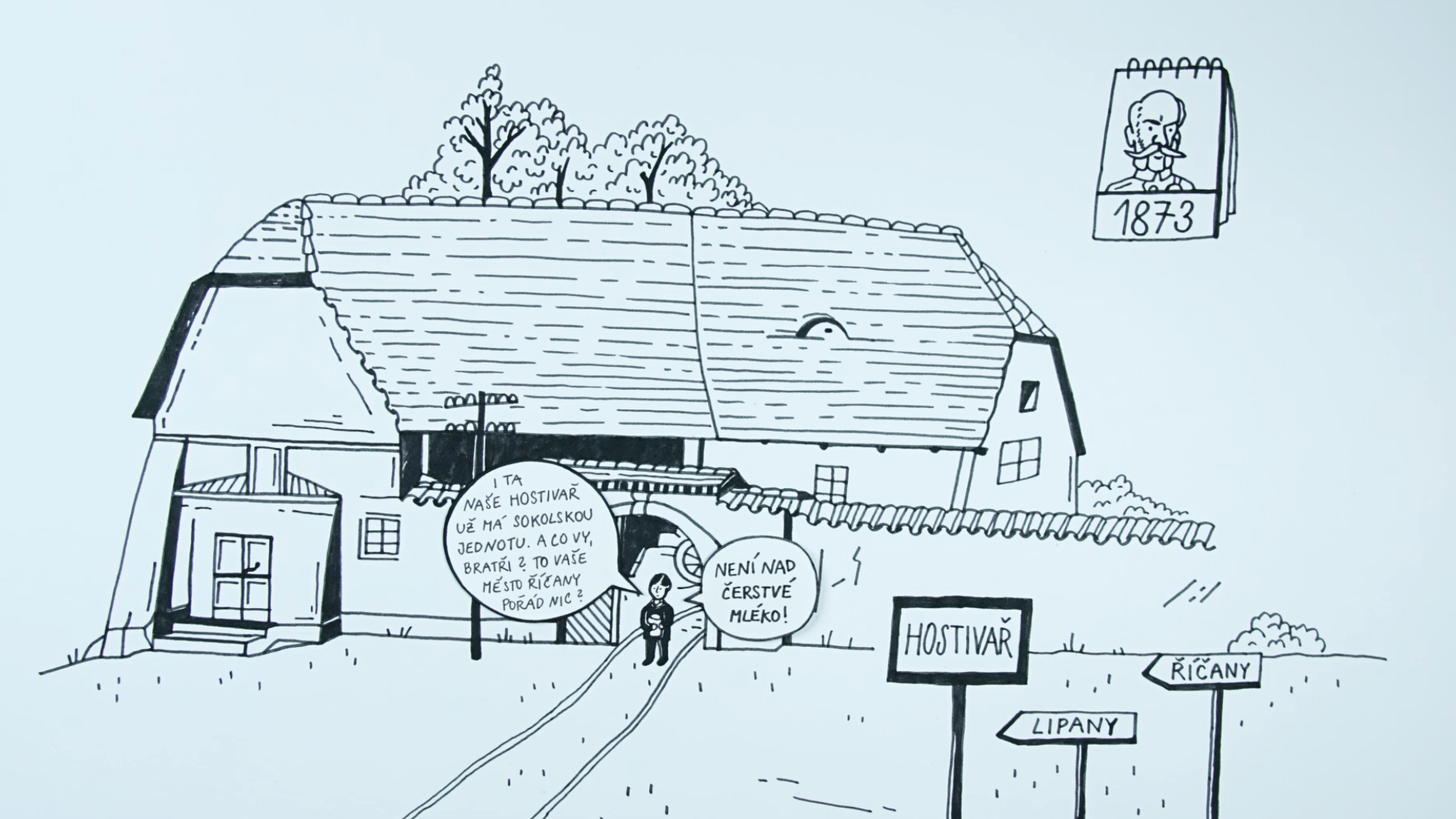 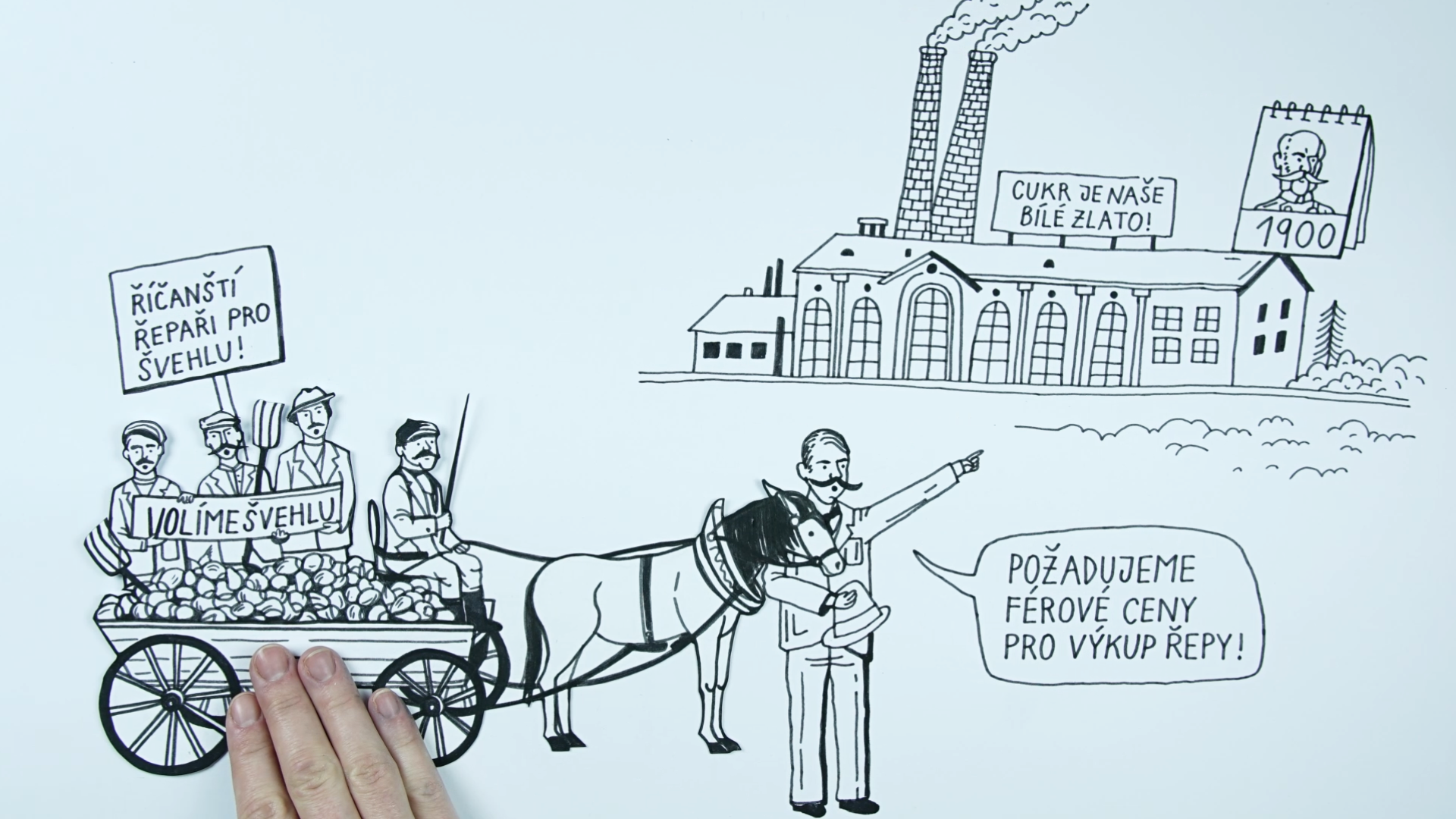 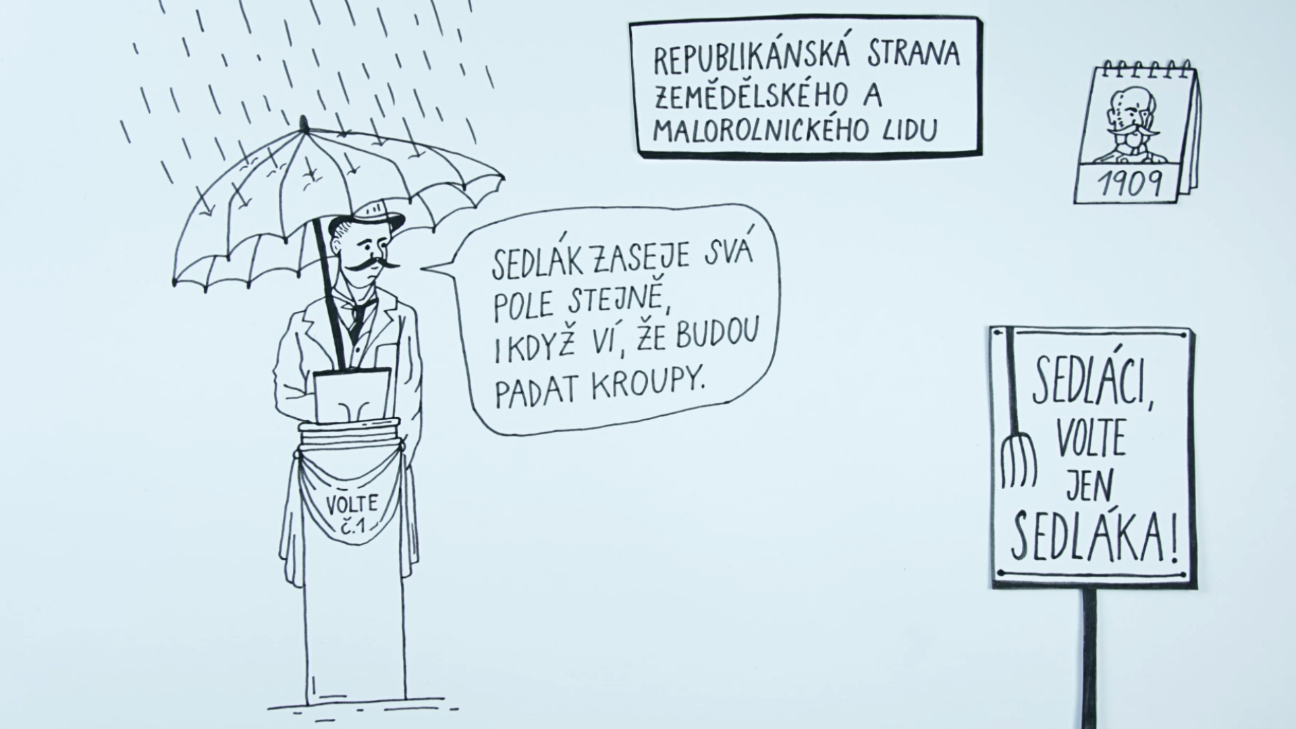 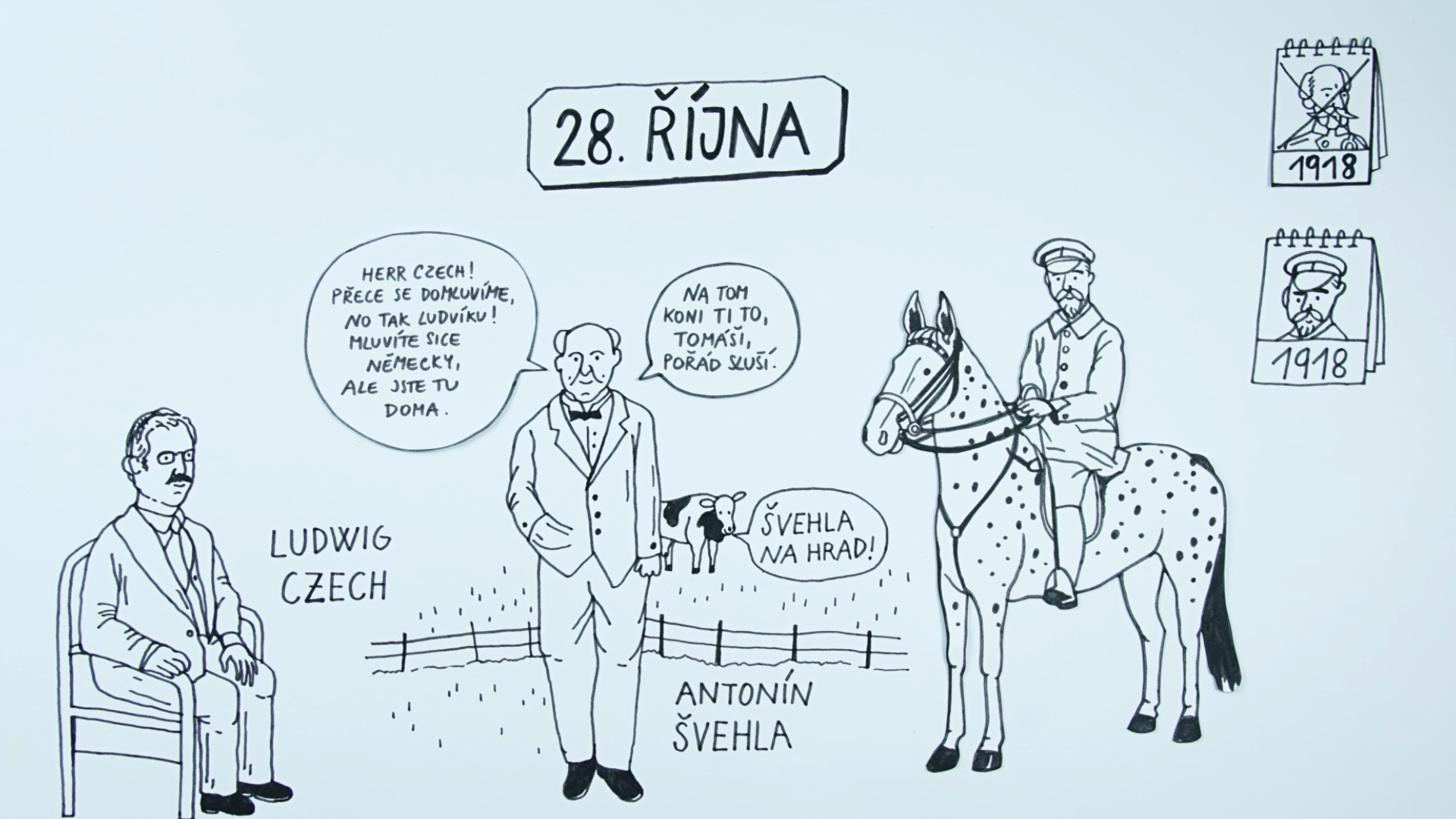 